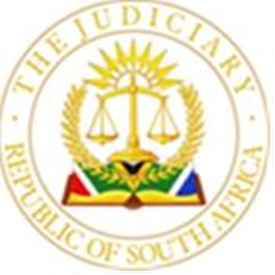 							OFFICE OF THE CHIEF JUSTICE		(REPUBLIC OF SOUTH AFRICA)					GAUTENG LOCAL DIVISION, JOHANNESBURGUNOPPOSED MOTION ROLL FOR 28 MARCH 2024.BEFORE THE HONOURABLE JUDGE:    MOILA AJ                                       JUDGE’S SECRETARY:MOmolele@judiciary.org.zaPARTIESCASE NUMBER1.BRIDGE TAXI FINANCE NO 06 (PTY) LTD V. JIYANE; JABULANI, GOLDEN		2023-1153742.CIRCLE PROPERTIES (PTY) LTD V. DUMISANI TOMSON KHUZWAYO 2023-1248883.CHRISTO BOTHA PRETORIUS V. GLEN KRYNAUW		2023-1287934.CHANGING TIDES 17 (PROPRIETARY) LIMITED N.O. V. MKHULULI KITUMETSI MLAMBO 2023-1162855.BRIDGE TAXI FINANCE NO 10 (PTY) LTD V. TSHUTA; NKULULEKO, GIBSON 2023-1145516.BRIDGE TAXI FINANCE NO 06 (PTY) LTD V. MATSIMELA; JAN, NKABANE	2023-1258647.BRIDGE TAXI FINANCE NO 06 (PTY) LTD V. RIKHOTSO; MAKOMU, PATRICK	2023-1129598.BRIDGE TAXI FINANCE NO 08 (PTY) LTD V. BUSANE; MMELO, MAZWI	2023-0863789.BRIDGE TAXI FINANCE NO 08 (PTY) LTD V. STEVE ZACHARIA MOTLHOIWA		2023-11820810.BRIDGE TAXI FINANCE NO 08 (PTY) LTD V. TSEBENHLANE; DITHOMO, GRIFFITHS 2023-111924 11.ESTATE LATE MOTSAATHEBE MATLAKALA V. TEBOGO MOTSAATHEBE	2023-04891912.FARIEDA BABA V. GLOBAL WELFARE RELIEF SERVICES 2023-06753413.KGOSIETSILE JOHANNES RANTAO V. PHUMAPHI HLEBELA 2023-10000514.NDPP V. DAVE TCHARLIE		2023-08296615.KHOTHAMANI MKHWANANZI V. MICHIGAN TIMOTHY MNCUBE		2023-11567616.MARCEL GABRIEL METHERELL V. REGISTRAR OF DEEDS		2023-12983017.NEDBANK LIMITED V. EDWIN CHOOKOLE BBENKELE	2023-121409 18.NEDBANK LIMITED V. HELEN BATTEN	 2022-004124	19.NEDBANK LIMITED V. MATTHEW CRAIG VAN ZYL 	2022-040490	20.NEDBANK LIMITED V. MOKHESENG ABBEY THABO MOALOSI	2023-11863621.NEDBANK LIMITED V. PHADIMA MAJORO #	2022-005771	22.NEDBANK LIMITED V. SIPHO NDLOVU 2023-06436723.MCCARTHY (PTY) LTD T/A BIDVEST MCCARTHY-NISSAN WOODMEAD V. MABOTWANE SECURITY CC 2023-11434124.NEDBANK LIMITED V. BOITUMELO RAMATHUNYA	2023-11804125.NEDBANK LIMITED V. DUMISANI MATHYE 2023-11859826.ABDULKADIR ADAANI ADOW V. THE MINISTER OF HOME AFFAIRS		2023-10357327.ABSA BANK LIMITED V. ABENDRAN AKALOO		2024-00293228.ABSA BANK LIMITED V. DOROTHY LILLY HLATSHWAYO 		2022-87929.NEDBANK LIMITED V. THEMBISILE CYNTHIA DONOVELE2023-11863830.NOBUHLE MILDRED NHLAPO V. AAMINAH KHAN		2023-13215731.PLAISANCE HOMEOWNERS ASSOCIATION V. THE CITY OF JOHANNESBURG METROPOLITAN MUNICIPALITY		2023-05869932.POTPALE INVESTMENTS (RF) (PROPRIETARY) LIMITED V. TSHWANAPHIRI JANTJIE THABO		2023-07047233.NOCVIWE MZAFANI V. ELIAS THEMBA MZAFANI	 2023-08326734.OKASH MOHAMED ABDI V. THE MINISTER OF HOME AFFAIRS	2023-07332835.OKASH MOHAMED ABDI V. THE MINISTER OF HOME AFFAIRS	2023-07332836.PAMOJA ASSET MANAGEMENT PTY LTD V. SIGEO MINING PTY LTD	2023-03144237.PATRICIA SEFIKE V. ENERST MASHININI		2023-09411038.PETER MILLS V. ETTIENE PIERRE VAN DER MERWE 2024-00349439.NOSIPHO EUNICE DUDUMASHE V. YS ARCHITECTURAL DESIGNS & ASSOCIATES (PTY) LTD 2023-04628640.NUUR HASSAN FARAH V. THE MINISTER OF HOME AFFAIRS2023-107043 41.POTPALE INVESTMENTS (RF) (PTY) LIMITED V. ITUMELENG ISRAEL DINTWA  2023-083989	42.PINDROP (PTY) LTD V. TECHSEEDS TELECOMMUNICATIONS (PTY) LTD 2023-050510